am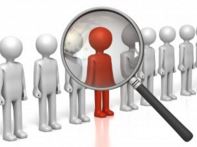 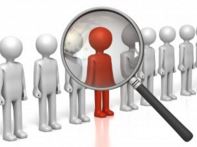 